ОглавлениеВведение	3Раздел 1 Показатели перспективного спроса на тепловую энергию (мощность) и теплоноситель в установленных границах территории поселения, городского округа	61.1.	Площадь строительных фондов и приросты площади строительных фондов	71.2.	Объемы потребления тепловой энергии (мощности), теплоносителя и приросты потребления тепловой энергии (мощности), теплоносителя.	91.3.	Потребление тепловой энергии (мощности) и теплоносителя объектами, расположенными в производственных зонах	15Раздел  2  Перспективные балансы тепловой мощности источников тепловой энергии и тепловой нагрузки потребителей	162.1.	Радиус эффективного теплоснабжения.	162.2.	Описание существующих и перспективных зон действия систем теплоснабжения и источников тепловой энергии.	172.3.	Описание существующих и перспективных зон действия индивидуальных источников тепловой энергии	202.4.	Перспективные балансы тепловой мощности и тепловой нагрузки в перспективных зонах действия источников тепловой энергии, в том числе работающих на единую тепловую сеть, на каждом этапе	20Раздел 3 "Перспективные балансы теплоносителя"	253.1.	Перспективные балансы производительности водоподготовительных установок и максимального потребления теплоносителя теплопотребляющими установками потребителей.	253.2.	Перспективные балансы производительности водоподготовительных установок источников тепловой энергии для компенсации потерь теплоносителя в аварийных режимах работы систем теплоснабжения	28Раздел 4 Предложения по строительству, реконструкции и техническому перевооружению источников тепловой энергии	294.1.	Предложения по строительству источников тепловой энергии, обеспечивающих перспективную тепловую нагрузку на осваиваемых территориях поселения, городского округа, для которых отсутствует возможность или целесообразность передачи тепловой энергии от существующих или реконструируемых источников тепловой энергии.	294.2.	Предложения по реконструкции источников тепловой энергии, обеспечивающих перспективную тепловую нагрузку в существующих и расширяемых зонах действия источников тепловой энергии	294.3.	Предложения по техническому перевооружению источников тепловой энергии с целью повышения эффективности работы систем теплоснабжения.	294.4.	Графики совместной работы источников тепловой энергии, функционирующих в режиме комбинированной выработки электрической и тепловой энергии и котельных, меры по выводу из эксплуатации, консервации и демонтажу избыточных источников тепловой энергии, а также источников тепловой энергии, выработавших нормативный срок службы, в случае, если продление срока службы технически невозможно или экономически нецелесообразно	304.5.	Меры по переоборудованию котельных в источники комбинированной выработки электрической и тепловой энергии для каждого этапа	314.6.	Меры по переводу котельных, размещенных в существующих и расширяемых зонах действия источников комбинированной выработки тепловой и электрической энергии, в пиковый режим работы для каждого этапа, в том числе график перевода	314.7.	Решения о загрузке источников тепловой энергии, распределении (перераспределении) тепловой нагрузки потребителей тепловой энергии в каждой зоне действия системы теплоснабжения между источниками тепловой энергии, поставляющими тепловую энергию в данной системе теплоснабжения, на каждом этапе	314.8.	Оптимальный температурный график отпуска тепловой энергии для каждого источника тепловой энергии или группы источников в системе теплоснабжения, работающей на общую тепловую сеть, устанавливаемый для каждого этапа, и оценку затрат при необходимости его изменения	314.9.	Предложения по перспективной установленной тепловой мощности каждого источника тепловой энергии с учетом аварийного и перспективного резерва тепловой мощности с предложениями по утверждению срока ввода в эксплуатацию новых мощностей	31Раздел 5 Предложения по строительству и реконструкции тепловых сетей	315.1.	Предложения по строительству и реконструкции тепловых сетей, обеспечивающих перераспределение тепловой нагрузки из зон с дефицитом располагаемой тепловой мощности источников тепловой энергии в зоны с резервом располагаемой тепловой мощности источников тепловой энергии (использование существующих резервов)	315.2.	Предложения по строительству и реконструкции тепловых сетей для обеспечения перспективных приростов тепловой нагрузки в осваиваемых районах поселения, городского округа под жилищную, комплексную или производственную застройку	315.3.	Предложения по строительству и реконструкции тепловых сетей в целях обеспечения условий, при наличии которых существует возможность поставок тепловой энергии потребителям от различных источников тепловой энергии при сохранении надежности теплоснабжения	315.4.	Предложения по строительству и реконструкции тепловых сетей для повышения эффективности функционирования системы теплоснабжения, в том числе за счет перевода котельных в пиковый режим работы или ликвидации котельных	315.5.	Предложения по строительству и реконструкции тепловых сетей для обеспечения нормативной надежности и безопасности теплоснабжения, определяемых в соответствии с методическими указаниями по расчету уровня надежности и качества поставляемых товаров, оказываемых услуг для организаций, осуществляющих деятельность по производству и (или) передаче тепловой энергии, утверждаемыми уполномоченным Правительством Российской Федерации федеральным органом исполнительной власти	31Раздел 6 Перспективные топливные балансы	31Раздел 7 Инвестиции в строительство, реконструкцию и техническое перевооружение	317.1.	Предложения по величине необходимых инвестиций	31Раздел 8 Решение об определении единой теплоснабжающей организации (организаций)	31Раздел 9 Решения о распределении тепловой нагрузки между источниками тепловой энергии	31Раздел 10 Решения по бесхозяйным тепловым сетям	31ВведениеСхема теплоснабжения муниципального образования Городское поселение «Поселок Воротынск» Бабынинского района Калужской области на период до 2027 г. разработана и актуализирована в целях удовлетворения спроса на тепловую энергию (мощность) и теплоноситель, обеспечения надежного теплоснабжения наиболее экономичным способом при минимальном воздействии на окружающую среду, а также экономического стимулирования развития систем теплоснабжения и внедрения энергосберегающих технологий.Схема теплоснабжения разрабатывается на срок не менее 15 лет.Схема теплоснабжения поселения представляет документ, в котором обосновывается необходимость и экономическая целесообразность проектирования и строительства новых, расширения и реконструкции существующих источников тепловой энергии и тепловых сетей, средств их эксплуатации и управления с целью обеспечения энергетической безопасности, развития экономики поселения и надежности теплоснабжения потребителей.Схема теплоснабжения поселка Воротынск разработана на основании статей 6, 23 Федерального закона Российской Федерации «О теплоснабжении» от 27 июля 2010 года № 190-ФЗ и Требований к схемам теплоснабжения; Требований к порядку разработки и утверждения схем теплоснабжения, утвержденных Постановлением Правительства Российской Федерации от 22.02.2012 № 154.Проектирование систем теплоснабжения городов представляет собой комплексную проблему, от правильного решения которой во многом зависят масштабы необходимых капитальных вложений в эти системы. Прогноз спроса на тепловую энергию основан на прогнозировании развития населенного пункта, в первую очередь его градостроительной деятельности, определённой генеральным планом на период до 2027 года.При проведении разработки использовались Федеральный закон от 27.07.2010 г. № 190-ФЗ (ред. от 29.07.2018) «О теплоснабжении»; Федеральный Закон Российской Федерации от 23.11.2009 года № 261-ФЗ (ред. от 26.07.2019) «Об энергосбережении и повышении энергетической эффективности и о внесении изменений в отдельные законодательные акты Российской Федерации»; Постановление Правительства РФ от 22 февраля 2012 г. № 154 (ред. от 16.03.2019) «О требованиях к схемам теплоснабжения, порядку их разработки и утверждения»; Методические рекомендации по разработке схем теплоснабжения, утв. Приказами Минэнерго России N 565, Минрегиона России N 667 от 29.12.2012, РД-10-ВЭП «Методические основы разработки схем теплоснабжения поселений и промышленных узлов РФ», а так же результаты проведенных ранее на объекте энергетических  обследований, режимно-наладочных работ, регламентных испытаний.Технической базой разработки являются:Генеральный план п. Воротынск;проектная и исполнительная документация по источникам тепловой энергии, тепловым сетям (ТС), тепловым пунктам;эксплуатационная документация (расчетные температурные графики, гидравлические режимы, данные по присоединенным тепловым нагрузкам, их видам и т.п.);материалы проведения периодических испытаний ТС по определению тепловых потерь и гидравлических характеристик;конструктивные данные по видам прокладки и типам применяемых теплоизоляционных конструкций, сроки эксплуатации тепловых сетей;материалы по разработке энергетических характеристик систем транспорта тепловой энергии;нормативно-техническая документация по топливоиспользованию;данные технологического и коммерческого учета потребления топлива, отпуска и потребления тепловой энергии, теплоносителя, электроэнергии, измерений (журналов наблюдений, электронных архивов) по приборам контроля режимов отпуска и потребления топлива, тепловой, электрической энергии и воды (расход, давление, температура);документы по хозяйственной и финансовой деятельности (действующие нормы и нормативы, тарифы и их составляющие, лимиты потребления, договоры на поставку топливно-энергетических ресурсов (ТЭР) и на пользование тепловой энергией, водой, данные потребления ТЭР на собственные нужды, по потерям ТЭР и т.д.);статистическая отчетность организаций о выработке и отпуске тепловой энергии и использовании ТЭР в натуральном и стоимостном выражении;сведения по проводимым ремонтным и реконструктивным работам.Общие сведения о системе теплоснабжения п. ВоротынскПоселок Воротынск в настоящее время можно разделить на две части — это старый поселок в районе вокзала и военный городок - поселок Орешково. Между ними — участок коттеджей, мелких зданий индивидуальной застройки.Железная дорога делит поселок на 2 части — северную, где расположены старый поселок, военный городок, а на окраине новые цеха ОАО «Стройполимеркерамика», и южную — здесь Воротынский кирпичный завод, OOO «Воротынский энергоремонтный завод», ЗАО "Воротынский КХП" (комбинат хлебопродуктов), ПО "Воротынский Пищекомбинат", аэродром Орешково, отдельные коттеджи, дома частной застройки и дачные домики. Такова в общих чертах структура городского поселения «Поселок Воротынск».В п. Воротынск преобладает централизованное теплоснабжение. Всего на территории п. Воротынск насчитывается две теплоснабжающие организации, осуществляющие отпуск тепловой энергии:1.	Теплоснабжающая и теплосетевая организация ООО «Тепловодоканал»;2.	Теплоснабжающая и теплосетевая организация ООО «Каскад-Энергосбыт».ООО «Тепловодоканал» является основным поставщиком тепловой энергии для потребителей и организаций п. Воротынск.На территории поселка находятся следующие энергетические объекты предприятия ООО «Тепловодоканал»:две котельные: промышленно-отопительная котельная №1 ООО «Тепловодоканал», расположенная по адресу ул. Промышленная, д.№5, отопительная котельная №2 ООО «Тепловодоканал», расположенная по адресу ул. 50 лет Победы, д.№15,магистральные и распределительные тепловые сети протяженностью 27,3191 км, в двухтрубном исполнении, по которым осуществляется транспортировка тепловой энергии от собственных источников до конечных потребителей. два центральных тепловых пункта: ЦТП №2, ул.Шестакова,15 и ЦТП №1, пер.Первомайский,4 (станция смешения)В ведении ООО «Каскад-Энергосбыт» находится:источник комбинированной выработки электрической и тепловой энергии: ГПЭС ООО «Каскад-Энергосбыт», расположенная по адресу ул. Промышленная д.5, п. Воротынск, Калужской области (на территории котельной №1 ООО «Тепловодоканал»),магистральные тепловые сети протяженностью 0,09 км, в двухтрубном исполнении, по которым осуществляется транспортировка тепловой энергии от ГПЭС до ИТП, ИТП по адресу ул. Промышленная д.5 (на территории котельной №1 ООО «Тепловодоканал»).Котельная №1 ООО «Тепловодоканал» предназначена для отпуска тепловой энергии в виде пара для технологических нужд промышленного предприятия ЗАО «УграКерам» и в виде сетевой горячей воды на нужды отопления и горячего водоснабжения потребителям микрорайона №1 (через ЦТП №1 по адресу пер.Промышленный,4), потребителям южной части поселка (за железной дорогой), промышленным предприятиям, собственным зданиям.Котельная №2 ООО «Тепловодоканал» предназначена для отпуска тепловой энергии в виде сетевой горячей воды на нужды отопления и горячего водоснабжения потребителям микрорайона №2 и потребителям, расположенным на территории бывшей воинской части по ул. Шестакова (старый поселок) (через ЦТП №2 по адресу ул.Шестакова,15).ГПЭС ООО «Каскад-Энергосбыт» обеспечивает электрической энергией предприятия ОАО «Стройполимеркерамика» (ОАО «СПК»), ЗАО «УграКерам», ООО «Тепловодоканал», а также тепловой энергией котельную №1 ООО «Тепловодоканал».Раздел 1 Показатели перспективного спроса на тепловую энергию (мощность) и теплоноситель в установленных границах территории поселения, городского округаЖилищный фонд городского поселения п. Воротынск, состоящий из объектов капитального строительства, присоединенных к централизованной системе теплоснабжения ООО «Тепловодоканал», по данным Администрации муниципального образования, составил 282931,27 м2 общей площади и приведен в таблице №1.Таблица 1   Жилищный фонд п. ВоротынскРисунок 1 - Жилой фонд, присоединенный к централизованной системе теплоснабжения котельной №1 и котельной №2.Площадь строительных фондов и приросты площади строительных фондовСуществующий фонд застройки п.Воротынск представлен как зданиями индивидуальной застройки, так и многоквартирными домами, в том числе многоэтажными, общественными зданиями и производственными зданиями промышленных предприятий.Объемы нового жилищного строительства должны быть намечены исходя из улучшения жилищных условий населения города, реальных возможностей строительства и компенсации убывающего фонда (ветхий и аварийный жилищный фонд).В сроках действия схемы теплоснабжения на период до 2027 года по системе теплоснабжения котельной №1 и котельной №2 ООО «Тепловодоканал», по системе теплоснабжения ГПЭС ООО «Каскад-Энергосбыт» не планируется подключение новых объектов капитального строительства.Площадь строительных фондов и приросты площади строительных фондов в установленных границах территории п. Воротынск с разделением объектов строительства на многоквартирные дома, жилые дома, общественные здания и производственные здания промышленных предприятий по этапам приведены в таблице №2 и таблице № 3.Таблица 2  Площадь строительных фондов с разделением на жилые дома, общественные и производственные зданияПримечание: 1) По п.2 и п.3 сведения не представлены.Таблица 3  Прирост площади строительных фондов с разделением на жилые дома, общественные и производственные зданияПримечание: 1) По п.2 и п.3 сведения не предоставленыПеречень объектов жилищного капитального строительства по адресно с разделением на жилые дома, общественные и производственные здания по этапам представлены в Обосновывающих материалах Глава 2. Объемы потребления тепловой энергии (мощности), теплоносителя и приросты потребления тепловой энергии (мощности), теплоносителя.Основными источниками теплоснабжения в п. Воротынск являются котельная №1 ООО «Тепловодоканал», котельная №2 ООО «Тепловодоканал», ГПЭС ООО «Каскад-Энергосбыт». Данные источники осуществляют отпуск тепловой энергии в виде горячей воды на нужды отопления, вентиляции и ГВС, а также в виде пара для промышленных потребителей.Суммарная договорная нагрузка потребителей по договорам теплоснабжения приведена в таблице №4.Таблица 4   Суммарная договорная нагрузка потребителей по договорам теплоснабженияНа долю котельной №1 приходится порядка 61 % объемов полезного отпуска тепловой энергии поселка, на долю котельной №2 – 30 %, на долю ГПЭС ООО «Каскад-Энергосбыт» – 9%.Рисунок 2 - Доля источников тепловой энергии в общем полезном отпуске тепловой энергии п. Воротынск за 2019 год, %Общая протяжённость тепловых сетей п. Воротынск в двухтрубном исчислении по каждой системе теплоснабжения приведена в таблице №5.Таблица 5  	Общая протяжённость тепловых сетей в двухтрубном исчислении по п. ВоротынскОбщая протяжённость тепловых сетей в двухтрубном исполнении по п. Воротынск составляет 27,4091 км, из них 21,5683 км составляют тепловые сети котельной №1 (78%), 5,751 км составляют тепловые сети котельной №2 (21%), 0,09 км составляют сети ГПЭС.Рисунок 3  -  Доля тепловых сетей систем теплоснабжения п. Воротынск за 2019 год, %Объемы потребления тепловой энергии (мощности), теплоносителя и прогноз приростов объемов потребления тепловой энергии (мощности), теплоносителя с разделением по видам теплопотребления по каждому потребителю тепловой энергии в зоне действия котельной №1 ООО «Тепловодоканал», котельной №2 ООО «Тепловодоканал» и ГПЭС ООО «Каскад-Энергосбыт» по этапам по адресно представлены в Обосновывающих материалах Глава 2. Объемы потребления тепловой энергии (мощности), теплоносителя и приросты потребления тепловой энергии (мощности), теплоносителя с разделением по видам теплопотребления в зонах действия источников тепловой энергии на каждом этапе приведены в таблицах №6 - №7. Таблица 6 Объемы потребления тепловой энергии (мощности), теплоносителя на каждом этапеТаблица 7 Приросты потребления тепловой энергии (мощности), теплоносителя на каждом этапе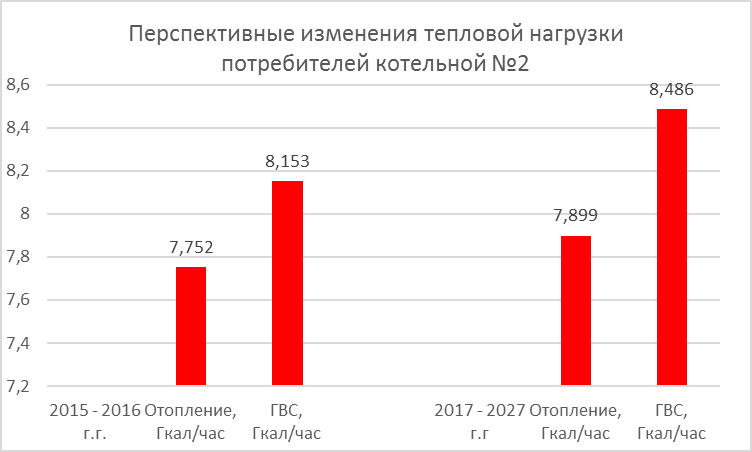 Рисунок 4 -  Перспективное изменение тепловой нагрузки потребителей, Гкал/час, котельной №2 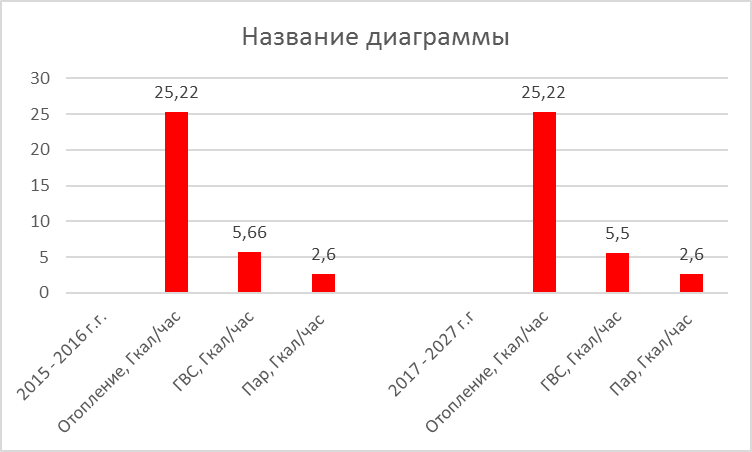 Рисунок 5 - Перспективное изменение тепловой нагрузки потребителей, Гкал/час, котельной №1 Потребление тепловой энергии (мощности) и теплоносителя объектами, расположенными в производственных зонахОсновные промышленные предприятия получают теплоноситель в виде горячей воды на нужды отопления и ГВС, а также в виде пара на технологию от котельной №1 ООО «Тепловодоканал». Потребители промышленного сектора не имеют собственных энергоисточников. В период действия схемы теплоснабжения на территории п. Воротынск не планируется строительство тепловых источников, расположенных на территории промышленных предприятий.Раздел  2  Перспективные балансы тепловой мощности источников тепловой энергии и тепловой нагрузки потребителейРадиус эффективного теплоснабжения.Подключение теплопотребляющих установок и тепловых сетей потребителей тепловой энергии, в том числе застройщиков, находящихся в границах определенного схемой теплоснабжения радиуса эффективного теплоснабжения источника к системе теплоснабжения осуществляется в порядке,  установленном законодательством о градостроительной деятельности для подключения объектов капитального строительства к сетям инженерно-технического обеспечения с учетом особенностей, предусмотренных Федеральным законом РФ 27 июля 2010 г. ФЗ «О теплоснабжении» и правилами подключения к системам теплоснабжения, утвержденными Правительством Российской Федерации, Постановление РФ от 16 апреля 2012 г. N 307.Техническая возможность подключения существует:при наличии резерва пропускной способности тепловых сетей, обеспечивающего передачу необходимого объема тепловой энергии, теплоносителя;при наличии резерва тепловой мощности источников тепловой энергии.Радиус эффективного теплоснабжения позволяет определить условия, при которых подключение новых или увеличивающих тепловую нагрузку теплопотребляющих установок к системе теплоснабжения нецелесообразно вследствие увеличения совокупных расходов в указанной системе на единицу тепловой мощности, определяемый для зоны действия каждого источника тепловой энергии.Расчетный радиус теплоснабжения источников выработки тепловой энергии –ООО «Тепловодоканал» приведен в таблице №8.Таблица 8 Расчетный радиус теплоснабжения котельных ООО «Тепловодоканал»Расчет радиусов эффективного теплоснабжения зоны действия котельных не выявил условий, при которых подключение теплопотребляющих установок к системам теплоснабжения котельных нецелесообразно вследствие увеличения совокупных расходов в указанной системе. В период до 2027 года не планируется увеличение тепловой нагрузки в существующей зоне действия котельных ООО «Тепловодоканал».     Методика расчета радиусов эффективного теплоснабжения источников тепловой энергии приведена в главе 6 Обосновывающих материалов.ГПЭС ООО «Каскад-Энергосбыт» обеспечивает тепловой энергией единственного потребителя - котельную №1 ООО «Тепловодоканал». Расчет радиусов эффективного теплоснабжения зоны действия ГПЭС не проводился, так как подключение новых или увеличивающих тепловую нагрузку теплопотребляющих установок к системе теплоснабжения ГПЭС не предусматривается.Описание существующих и перспективных зон действия систем теплоснабжения и источников тепловой энергии.В зону действия котельной №1 ООО «Тепловодоканал» входят здания капитального строительства  микрорайона №1 (после ЦТП №1) по ул. Советская, по ул. Садовая, по ул. Центральная, по пер. Первомайский, по ул. Сиреневый бульвар, по ул. Березовая, по ул. Школьная; здания капитального строительства в южной части поселка за железной дорогой по ул. Зеленая, по ул. Молодежная, по ул. Красная, Воротынский энергоремонтный завод «ВЭРЗ», комбинат хлебопродуктов «ВКХП»; промышленная зона, где расположены  новые цеха ОАО «СтройПолимерКерамика», ОАО «УграКерам». Располагаемая тепловая мощность котельной №1 составляет 61,995 Гкал/ч.В зону действия котельной №2 ООО «Тепловодоканал» входят здания капитального строительства микрорайона №2 по ул.50лет Победы, по ул.70лет Победы и старого поселка по ул. Шестакова. Располагаемая тепловая мощность котельной №2 составляет 19,459 Гкал/ч.Существующие зоны действия котельных ООО «Тепловодоканал» в п.Воротынск приведены на рисунке №7.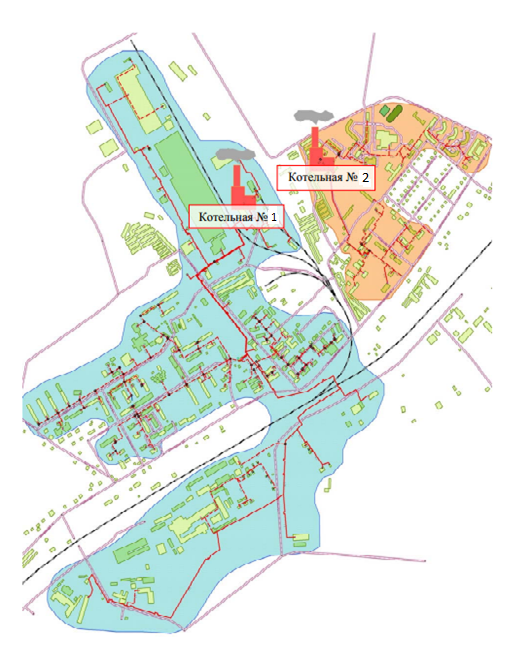 Рисунок 6 - Существующие зоны действия котельной №1 и котельной №2 В зону действия ГПЭС ООО «Каскад-Энергосбыт» входит здание ИТП блочно-модульного типа на территории котельной №1.  Располагаемая тепловая мощность ГПЭС составляет 5,176 Гкал/ч.Существующая зона действия ГПЭС ООО «Каскад-Энергосбыт» в п.Воротынск приведена на рисунке №8.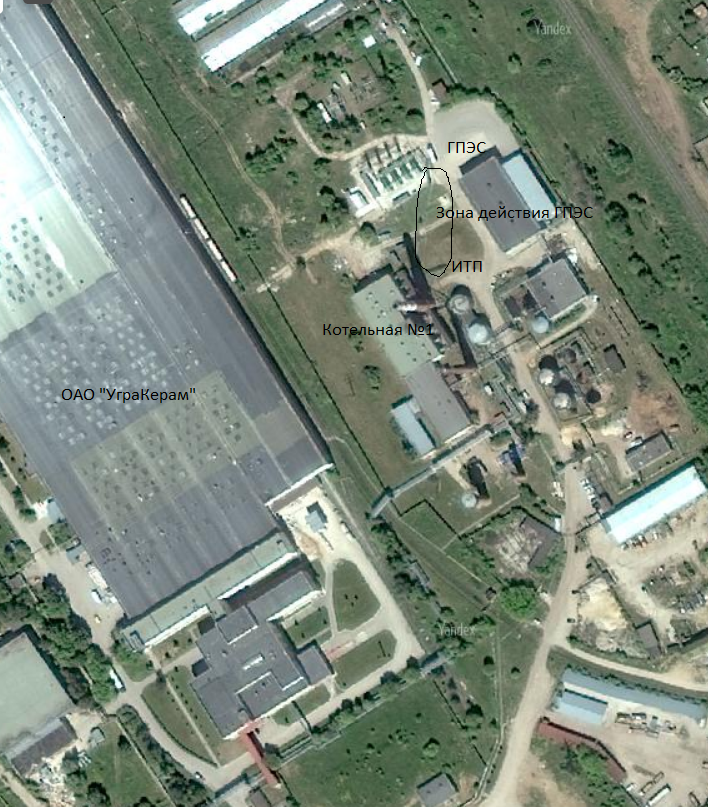 Рисунок 8 - Существующие зоны действия ГПЭС ООО «Каскад-Энергосбыт»При определении источников централизованного теплоснабжения для перспективных площадок строительства необходимо учитывать следующие данные:выданные технические условия на подключение строящихся зданий к тепловым сетям существующих источников теплоснабжения;близость перспективных площадок строительства к зонам действия существующих источников теплоснабжения;возможность подключения перспективных площадок строительства к тепловым сетям существующих источников теплоснабжения;экономическая целесообразность подключения удалённых перспективных площадок строительства к тепловым сетям существующих источников теплоснабжения;установленная тепловая мощность и планы развития существующих источников теплоснабжения.Зоны действия котельной №1 и котельной №2 ООО «Тепловодоканал» в сроках действия Схемы теплоснабжения на период до 2027 года не изменятся.Зона действия ГПЭС ООО «Каскад-Энергосбыт» в сроках действия Схемы теплоснабжения на период до 2027 года не изменится.Описание существующих и перспективных зон действия индивидуальных источников тепловой энергииВ зону индивидуального теплоснабжения попадают частные жилые дома, расположенные за пределом зон с центральным теплоснабжением и отапливаемые собственными источниками тепла, работающими на газообразном или твердом топливе.Информация о существующих и перспективных зонах действия индивидуальных источников тепловой энергии не представлена.Перспективные балансы тепловой мощности и тепловой нагрузки в перспективных зонах действия источников тепловой энергии, в том числе работающих на единую тепловую сеть, на каждом этапеПерспективный баланс тепловой мощности и тепловой нагрузки источника централизованного теплоснабжения котельной №1 ООО «Тепловодоканал» по адресу ул. Промышленная, 5 на каждом этапе приведен в таблице № 9.Перспективная установленная тепловая мощность, тепловая нагрузка потребителей в существующей зоне действия котельной №1 ООО «Тепловодоканал» на период с 2020 по 2027 г.г. не изменятся относительно текущего периода. Таблица 9 Балансы тепловой энергии (мощности) и перспективной тепловой нагрузки котельной №1В котельной №1 ООО «Тепловодоканал» имеется резерв тепловой мощности для подключения перспективной тепловой нагрузки. Резерв тепловой мощности в 2019 году составлял 25,81 Гкал/час.Рисунок 9 - Перспективное изменение тепловой мощности и тепловой нагрузки, Гкал/час, котельной №1 Перспективный баланс тепловой мощности и тепловой нагрузки источника централизованного теплоснабжения котельной №2 ООО «Тепловодоканал» по адресу ул.50лет Победы,15 на каждом этапе приведен в таблице № 10.Перспективная установленная тепловая мощность, тепловая нагрузка потребителей в существующей зоне действия котельной №1 ООО «Тепловодоканал» на период с 2020 по 2027 г.г. не изменятся относительно текущего периода.Таблица 10 Балансы тепловой энергии (мощности) и перспективной тепловой нагрузки котельной №2В котельной №2 ООО «Тепловодоканал» имеется резерв тепловой мощности для подключения перспективной тепловой нагрузки. Резерв тепловой мощности в 2019 году составлял 3,07 Гкал/час.Рисунок 10 - Перспективное изменение тепловой мощности и тепловой нагрузки, Гкал/час, котельной №2 Перспективный баланс тепловой мощности и тепловой нагрузки источника централизованного теплоснабжения ГПЭС ООО «Каскад-Энергосбыт» по адресу ул. Промышленная, 5 на каждом этапе приведен в таблице № 11.Перспективные показатели работы ГПЭС ООО «Каскад-Энергосбыт» на период с 2020 по 2027 г.г. не изменятся относительно текущего периода.Таблица 11 Балансы тепловой энергии (мощности) и перспективной тепловой нагрузки ГПЭСВыполненный баланс показал следующее: в целом по п. Воротынск имеется резерв установленной тепловой мощности источников тепловой энергии в количестве 28,9 Гкал/час.Рисунок 11 - Резерв тепловой мощности источников тепловой энергии п. Воротынск, Гкал/час.Раздел 3 "Перспективные балансы теплоносителя"Перспективные балансы производительности водоподготовительных установок и максимального потребления теплоносителя теплопотребляющими установками потребителей.В обосновывающих материалах в главе 1 часть 7 приведено существующее положение водоподготовительных установок (ВПУ) источников тепловой энергии, расположенных в п. Воротынск.ВПУ источников тепловой энергии п. Воротынск выполняют очистку, умягчение, деаэрацию: водопроводной питьевой воды для подпитки тепловой сети и собственных нужд котельной;технической воды для питания парогенераторов котельной.Перспективные балансы производительности ВПУ питьевой воды котельной №1 ООО «Тепловодоканал» приведены в таблице №12. Таблица 12  Перспективные балансы производительности ВПУ питьевой воды котельной №1Установленная водоподготовительная установка питьевой воды котельной №1 ООО «Тепловодоканал» обеспечивает компенсацию потерь теплоносителя существующей систем теплоснабжения и имеет резерв.Перспективные балансы производительности ВПУ технической воды котельной №1 ООО «Тепловодоканал» приведены в таблице №13. Таблица 13 Перспективные балансы производительности ВПУ технической воды котельной №1Установленная водоподготовительная установка технической воды котельной №1 ООО «Тепловодоканал» обеспечивает компенсацию питательной воды парогенераторов и потерь теплоносителя существующей систем теплоснабжения и имеет резерв.Перспективные балансы производительности ВПУ котельной №2 ООО «Тепловодоканал» приведены в таблице №14. Таблица 14 Перспективные балансы производительности ВПУ питьевой воды котельной №2Перспективные балансы производительности ВПУ питьевой воды ЦТП №2 котельной №2 ООО «Тепловодоканал» приведены в таблице №15. Таблица 15 Перспективные балансы производительности ВПУ питьевой воды ЦТП №2 котельной №2Установленные водоподготовительные установки котельной №2 и ЦТП №2 ООО «Тепловодоканал» обеспечивают компенсацию потерь теплоносителя существующих систем теплоснабжения и имеют резерв.Перспективные балансы производительности водоподготовительных установок источников тепловой энергии для компенсации потерь теплоносителя в аварийных режимах работы систем теплоснабженияСуществующие водоподготовительные установки котельных обеспечивают компенсацию потерь теплоносителя в аварийных режимах работы систем теплоснабжения.Раздел 4 Предложения по строительству, реконструкции и техническому перевооружению источников тепловой энергииПредложения по строительству источников тепловой энергии, обеспечивающих перспективную тепловую нагрузку на осваиваемых территориях поселения, городского округа, для которых отсутствует возможность или целесообразность передачи тепловой энергии от существующих или реконструируемых источников тепловой энергии. Строительство новых объектов жилищного строительства в сроках действия Схемы теплоснабжения на период до 2027 года   предусмотрено в пределах существующей мощности котельных, соответственно строительство новых источников тепловой энергии, не планируется.Предложения по реконструкции источников тепловой энергии, обеспечивающих перспективную тепловую нагрузку в существующих и расширяемых зонах действия источников тепловой энергииРеконструкция источников тепловой энергии для обеспечения перспективной тепловой нагрузки в существующих и расширяемых зонах действия источников тепловой энергии в сроках действия Схемы теплоснабжения на период до 2027 года не предусмотрена.Подключение новых потребителей в существующих и расширяемых зонах действия существующих источников тепловой энергии не предусмотрено.Предложения по техническому перевооружению источников тепловой энергии с целью повышения эффективности работы систем теплоснабжения.При разработке Схемы был проведен анализ на эффективность работы существующих источников тепловой энергии п. Воротынск: котельной №1 ООО «Тепловодоканал», котельной №2 ООО «Тепловодоканал» и ГПЭС ООО «Каскад-Энергосбыт».Предложения по техническому перевооружению существующих источников тепловой энергии представлены в Обосновывающих материалах Глава 6.Техническое перевооружение котельной №1 ООО «Тепловодоканал» с целью повышения эффективности работы включает следующие работы:Замена трех водогрейных котлов с уменьшением установленной тепловой мощности источника теплоснабжения. Вывод из эксплуатации неэффективного оборудования.Техническое перевооружение котельной №2 не требуется.Техническое перевооружение ГПЭС не требуется.Графики совместной работы источников тепловой энергии, функционирующих в режиме комбинированной выработки электрической и тепловой энергии и котельных, меры по выводу из эксплуатации, консервации и демонтажу избыточных источников тепловой энергии, а также источников тепловой энергии, выработавших нормативный срок службы, в случае, если продление срока службы технически невозможно или экономически нецелесообразноИсточником комбинированной выработки тепловой и электрической энергии на территории п.Воротынск является газопоршневая станция (ГПЭС), расположенная на территории котельной №1. Произведенная в ГПЭС тепловая энергия в количестве 5,176 Гкал/час направляется в котельную №1, где утилизируется в полном объеме. Вода на выходе из ГПЭС имеет расчетные температурные параметры 90-70°С.График совместной работы ГПЭС и котельной №1 ООО «Тепловодоканал» приведен в таблице №16.Таблица 16 Графики совместной работы источников тепловой энергии, функционирующих в режиме комбинированной выработки электрической и тепловой энергии и котельныхПланируется техническое перевооружение источника тепловой энергии котельной №1 ООО «Тепловодоканал» с целью уменьшения установленной тепловой мощности котельной.Меры по переоборудованию котельных в источники комбинированной выработки электрической и тепловой энергии для каждого этапаВ проекте схемы теплоснабжения п. Воротынск на период до 2027 г. отсутствуют предложения по переоборудованию существующих котельных ООО «Тепловодоканал» в источники комбинированной выработки электрической и тепловой энергии.Меры по переводу котельных, размещенных в существующих и расширяемых зонах действия источников комбинированной выработки тепловой и электрической энергии, в пиковый режим работы для каждого этапа, в том числе график переводаМаксимальная тепловая нагрузка источника комбинированной выработки тепловой и электрической энергии газопоршневой станции (ГПЭС) составляет 5,176 Гкал/час, что составляет 15,5 % от подключенной тепловой нагрузки котельной равной 33,324 Гкал/час. Существующая котельная №1 включена в последовательно с ГПЭС, покрывая остаточную тепловую нагрузку 28,148 Гкал/час или 84,5 %.Мероприятия по выводу из эксплуатации котельных и переводу их в пиковый режим в существующих и расширяемых зонах действия источника комбинированной выработки тепловой и электрической энергии целесообразны в случае наличия перспективных резервов тепловой мощности ГПЭС.Перевод котельной №1 в пиковый режим в зоне действия ГПЭС нецелесообразен.Решения о загрузке источников тепловой энергии, распределении (перераспределении) тепловой нагрузки потребителей тепловой энергии в каждой зоне действия системы теплоснабжения между источниками тепловой энергии, поставляющими тепловую энергию в данной системе теплоснабжения, на каждом этапеВ проекте схемы теплоснабжения п.Воротынск на период до 2027 г. не предусмотрено изменение загрузки существующих источников тепловой энергии и распределении (перераспределении) тепловой нагрузки потребителей тепловой энергии в каждой зоне действия системы теплоснабжения между источниками тепловой энергии, поставляющими тепловую энергию в данной системе теплоснабжения.Оптимальный температурный график отпуска тепловой энергии для каждого источника тепловой энергии или группы источников в системе теплоснабжения, работающей на общую тепловую сеть, устанавливаемый для каждого этапа, и оценку затрат при необходимости его измененияВ проекте схемы теплоснабжения п.Воротынск на период до 2027 г. в результате анализа существующих тепловых нагрузок потребителей и их структуры, условий подключения абонентов к тепловым сетям, а также с учетом характеристик установленного оборудования на котельных, предлагается сохранить существующие температурные графики отпуска тепловой энергии для котельной №1 ООО «Тепловодоканал» при качественном регулировании отпуска теплоты. Для котельной №2 ООО «Тепловодоканал» предлагается сохранить существующее количественное регулирование отпуска теплоты с температурой в подающем трубопроводе 110оС с переменным расходом в тепловой сети. Для ГПЭС ООО «Каскад-Энергосбыт» предлагается сохранить существующий график отпуска теплоты.Утвержденные в системах теплоснабжения п. Воротынск графики отпуска тепловой энергии представлены в Обосновывающих материалах глава 1, часть 2. Предложения по перспективной установленной тепловой мощности каждого источника тепловой энергии с учетом аварийного и перспективного резерва тепловой мощности с предложениями по утверждению срока ввода в эксплуатацию новых мощностейУстановленной тепловой мощности каждого источника тепловой энергии п.Воротынск достаточно для покрытия перспективных тепловых нагрузок в период до 2027года. Увеличения установленной тепловой мощности каждого источника не предусматривается.Раздел 5 Предложения по строительству и реконструкции тепловых сетейПредложения по строительству и реконструкции тепловых сетей, обеспечивающих перераспределение тепловой нагрузки из зон с дефицитом располагаемой тепловой мощности источников тепловой энергии в зоны с резервом располагаемой тепловой мощности источников тепловой энергии (использование существующих резервов)В проекте схемы теплоснабжения п.Воротынск на период до 2027 года строительство и реконструкция тепловых сетей, обеспечивающих перераспределение тепловой нагрузки из зон с дефицитом располагаемой тепловой мощности источников тепловой энергии в зоны с резервом располагаемой тепловой мощности источников тепловой энергии (использование существующих резервов), не предусмотрено в связи с отсутствием источников тепловой энергии с дефицитом располагаемой тепловой мощности.Предложения по строительству и реконструкции тепловых сетей для обеспечения перспективных приростов тепловой нагрузки в осваиваемых районах поселения, городского округа под жилищную, комплексную или производственную застройкуВ проекте схемы теплоснабжения п. Воротынск на период до 2027 года строительство и реконструкция тепловых сетей для обеспечения перспективных приростов тепловой нагрузки в осваиваемых районах поселения, городского округа под жилищную, комплексную или производственную застройку не предусмотрено в связи с отсутствием информации по строительству новых объектов капитального жилищного строительства.Предложения по строительству и реконструкции тепловых сетей в целях обеспечения условий, при наличии которых существует возможность поставок тепловой энергии потребителям от различных источников тепловой энергии при сохранении надежности теплоснабженияВ проекте схемы теплоснабжения п.Воротынск на период до 2027 г. строительство и реконструкция тепловых сетей в целях обеспечения условий, при наличии которых существует возможность поставок тепловой энергии потребителям от различных источников тепловой энергии при сохранении надежности теплоснабжения не предусмотрено в связи с отсутствием технической возможности.Предложения по строительству и реконструкции тепловых сетей для повышения эффективности функционирования системы теплоснабжения, в том числе за счет перевода котельных в пиковый режим работы или ликвидации котельныхВ проекте схемы теплоснабжения п. Воротынск на период до 2027 г. не предусмотрено строительство и реконструкция тепловых сетей для повышения эффективности функционирования системы теплоснабжения.Предложения по строительству и реконструкции тепловых сетей для обеспечения нормативной надежности и безопасности теплоснабжения, определяемых в соответствии с методическими указаниями по расчету уровня надежности и качества поставляемых товаров, оказываемых услуг для организаций, осуществляющих деятельность по производству и (или) передаче тепловой энергии, утверждаемыми уполномоченным Правительством Российской Федерации федеральным органом исполнительной властиВ проекте схемы теплоснабжения п. Воротынск на период до 2027 г. не предусмотрено строительство и реконструкция тепловых сетей для обеспечения нормативной надежности и безопасности теплоснабжения. Раздел 6 Перспективные топливные балансыОписание состояния топливоснабжения и системы обеспечения топливом источников тепловой энергии п.Воротынск приведено в части 8 главы 1 Обосновывающих материалов.Результаты расчета перспективных годовых расходов основного и резервного вида топлива по каждому источнику тепловой энергии для обеспечения функционирования источников тепловой энергии приведены в главе 8 Обосновывающих материалов.Основным топливом, потребляемым источниками тепловой энергии п.Воротынск, является природный газ, который используется на котельных предприятия ООО «Тепловодоканал» для выработки тепловой энергии и на ГПЭС ООО «Каскад-Энергосбыт» выработки электрической и тепловой энергии.Газоснабжение котельных ООО «Тепловодоканал» осуществляет ООО «Каскад-Энергосбыт» по договору № 31705378785 от 18.12.2017 г. о поставке природного горючего газа, добытого ООО «НОВАТЭК Московская область». Газоснабжение ГПЭС осуществляет ООО «НОВАТЭК Московская область» договор №15-018 от 04.09.2015 г. о поставке природного горючего газа, транспортировка газа, Филиал АО «Газпром газораспределение Калуга» в г. Кондрово договор № 2-05-056-51-01-Е-20 от 01.11.2019 г.Взаиморасчёты между поставщиком газа и предприятием ведутся на основе приборно-измеренных значений по коммерческому узлу учета.На период до 2027 года не планируется перспективное развитие потребителей тепловой энергии по существующим источникам тепловой энергии п. Воротынск.Перспективные топливные балансы источников тепловой энергии предприятия ООО «Тепловодоканал» п.Воротынск определялись на основе перспективных тепловых балансов, в которых учитывались изменения нагрузок потребителей, потерь в тепловых сетях и собственных нужд источников.Перспективные топливные балансы котельной №1 ООО «Тепловодоканал» на каждом этапе приведены в таблице №17.Таблица 17 Перспективные топливные балансы котельной №1 ООО «Тепловодоканал» на каждом этапеРисунок 12 - Расход природного газа котельной №1 ООО «Тепловодоканал» на каждом этапеПерспективные топливные балансы котельной №2 ООО «Тепловодоканал» на каждом этапе приведены в таблице №18.Таблица 18 Перспективные топливные балансы котельной №2 ООО «Тепловодоканал» на каждом этапеРисунок 13 -  Расход природного газа котельной №2 ООО «Тепловодоканал» на каждом этапеПерспективные топливные балансы ГПЭС ООО «Каскад-Энергосбыт» п.Воротынск определялись на основе перспективных балансов электрической и тепловой энергии.Перспективные топливные балансы ГПЭС ООО «Каскад-Энергосбыт» на каждом этапе приведены в таблице №19.Таблица 19 Перспективные топливные балансы ГПЭС ООО «Каскад-Энергосбыт» на каждом этапеРисунок 14 -  Расход природного газа ГПЭС ООО «Каскад-Энергосбыт» на каждом этапеРезервным топливом котельной №1 является мазут. К котельной топочный мазут поставляется автотранспортом.Емкости (два резервуара по 1000 м3) мазутного хозяйства котельной №1 достаточны для хранения мазута. Однако, состояние емкостей (резервуаров) должно периодически контролироваться и выявляться необходимость их ремонта или замены в рамках текущих или перспективных программ.Резервного топлива на котельной №2 ООО «Тепловодоканал» не предусмотрено.Резервного топлива на ГПЭС ООО «Каскад-Энергосбыт» не предусмотрено.Раздел 7 Инвестиции в строительство, реконструкцию и техническое перевооружениеПредложения по величине необходимых инвестицийИнвестиции в строительство, реконструкцию и техническое перевооружение подробно рассмотрены в Главе 10 Обосновывающих материалов.Целью настоящего раздела являются:определение величины необходимых инвестиций в строительство, реконструкцию и техническое перевооружение источников тепловой энергии на каждом этапе;определение величины необходимых инвестиций в строительство, реконструкцию и техническое перевооружение тепловых сетей, насосных станций и тепловых пунктов на каждом этапеДля проведения исследований и анализа инвестиционных процессов учтен весь комплекс многофункциональных, взаимосвязанных элементов: темпы капитальных вложений, характеристики сырья (топлива), режимы загрузки агрегатов и связанные с ними объёмы реализации товарной продукции (объёмы продаж), уровни прогнозных и текущих цен на топливо и тарифов на продукцию. Инвестиционные затраты включают в себя все капиталовложения, используемые на строительно-монтажные работы вновь устанавливаемого оборудования, модернизацию существующего и прочие затраты, связанные с реализацией проектов. Помимо капитальных затрат, инвестиционные затраты так же включают в себя инфляционную составляющую (согласно индексу-дефлятору инвестиций по прогнозам МЭР) и учитывают НДС. В Схеме теплоснабжения п.Воротынск до 2027 г. рассмотрены мероприятия, направленные:  на снижение уровня износа существующего оборудования, на снижение ограничений установленной мощности, на повышение энергетической эффективности производства. В таблице №20 приведены финансовые потребности по всем мероприятиям Схемы теплоснабжения поселка Воротынск.Таблица 20 Финансовые потребности в реализацию предложений по реконструкции систем теплоснабжения (в ценах 2016г.)Раздел 8 Решение об определении единой теплоснабжающей организации (организаций)В соответствии со статьей 4 (пункт 2) Федерального закона от 27 июля 2010 г. № 190-ФЗ "О теплоснабжении" Правительство Российской Федерации сформировало новые Правила организации теплоснабжения, утвержденные Постановлением Правительства РФ от 8 августа 2012 г. №808, предписывающие организацию единых теплоснабжающих организаций (ЕТО).Статус единой теплоснабжающей организации присваивается органом местного самоуправления или федеральным органом исполнительной власти при утверждении схемы теплоснабжения города.Границы зон деятельности единой теплоснабжающей организации (организации) определяются границами системы теплоснабжения, в отношении которой присваивается соответствующий статус.Единая теплоснабжающая организация при осуществлении своей деятельности обязана:а) заключать и надлежаще исполнять договоры теплоснабжения со всеми обратившимися к ней потребителями тепловой энергии в своей зоне деятельности;б) осуществлять мониторинг реализации схемы теплоснабжения и подавать в орган, утвердивший схему теплоснабжения, отчеты о реализации, включая предложения по актуализации схемы теплоснабжения;в) осуществлять контроль режимов потребления тепловой энергии в зоне своей деятельности.В настоящее время ООО «Тепловодоканал» является потенциальной единой теплоснабжающей организацией п. Воротынск.ООО «Тепловодоканал» присвоен статус единой теплоснабжающей организации.Раздел 9 Решения о распределении тепловой нагрузки между источниками тепловой энергииРешения о распределении тепловой нагрузки между источниками рассмотрены в зонах действия источников тепловой энергии, таких как котельная №1 ООО «Тепловодоканал» по адресу ул. Промышленная, д.№5, котельная №2 ООО «Тепловодоканал» по адресу ул. 50 лет Победы, д.№15, ГПЭС ООО «Каскад-Энергосбыт».Распределение тепловой нагрузки между источниками тепловой энергии определяет, прежде всего, условия, при наличии которых существует возможность поставок тепловой энергии потребителям от различных источников тепловой энергии при сохранении надежности теплоснабжения.Дефицита тепловой энергии не наблюдается ни на одном источнике тепловой энергии.Проанализирована возможность распределения тепловой нагрузки между источниками в случае аварийной остановки одного из них с оценкой надежности теплоснабжения от работоспособного источника. Перераспределение тепловой нагрузки между источниками тепловой энергии невозможно и нецелесообразно.Раздел 10 Решения по бесхозяйным тепловым сетямПо результатам инвентаризации на территории п. Воротынск выявлено бесхозяйных тепловых сетей по системам теплоснабжения источников тепловой энергии в количестве 2366,5 м. Перечень выявленных бесхозяйных тепловых сетей на территории п.Воротынск приведен в таблице №21.Таблица 21Перечень выявленных бесхозяйных тепловых сетей на территории п.ВоротынскСтатья15, пункт 6. Федерального закона от 27 июля 2010 года №190-ФЗ: «В случае выявления бесхозяйных тепловых сетей (тепловых сетей, не имеющих эксплуатирующей организации) орган местного самоуправления поселения или городского округа до признания права собственности на указанные бесхозяйные тепловые сети в течение тридцати дней с даты их выявления обязан определить теплосетевую организацию, тепловые сети которой непосредственно соединены с указанными бесхозяйными тепловыми сетями, или единую теплоснабжающую организацию в системе теплоснабжения, в которую входят указанные бесхозяйные тепловые сети и, которая осуществляет содержание и обслуживание указанных бесхозяйных тепловых сетей. Орган регулирования обязан включить затраты на содержание и обслуживание бесхозяйных тепловых сетей в тарифы соответствующей организации на следующий период регулирования».Принятие на учет бесхозяйных тепловых сетей (тепловых сетей, не имеющих эксплуатирующей организации) осуществляется на основании приказа Минэкономразвития России от 10.12.2015 N 931 "Об установлении Порядка принятия на учет бесхозяйных недвижимых вещей" (Зарегистрировано в Минюсте России 21.04.2016 N 41899).Муниципальное образование Городское поселение «Поселок Воротынск» Бабынинского района Калужской области                  ПРОЕКТ         АКТУАЛИЗИРОВАННАЯ     Схема теплоснабжения поселка Воротынск до 2027 года Утверждено Постановлением администрации городского поселения «Поселок Воротынск»   от  Объект капитального строительстваОбщая площадь жилых помещений, м21-этажные дома1930,092-этажные дома10098,13-этажные дома17594,955-этажные дома142949,326-этажные дома110358,81Итого, из них:282931,27- Присоединенных к централизованной системе теплоснабжения котельной №1, в том числе:146871,611-этажные дома1930,092-этажные дома9484,23-этажные дома89225-этажные дома126535,32- Присоединенных к централизованной системе теплоснабжения котельной №2, в том числе:68029,831-этажные дома02-этажные дома613,93-этажные дома8672,955-этажные дома164146-этажные дома42328,98№ п/пНаименование строительных фондовПлощадь строительных фондов по этапам, кв. мПлощадь строительных фондов по этапам, кв. мПлощадь строительных фондов по этапам, кв. мПлощадь строительных фондов по этапам, кв. мПлощадь строительных фондов по этапам, кв. мПлощадь строительных фондов по этапам, кв. м№ п/пНаименование строительных фондов201520162017201820192020-20271Жилищный фонд всего, в том числе:211221,9214029,7214901,4214901,4214901,4214901,41.11-этажные дома1930,091930,091930,091930,091930,091930,091.22-этажные дома13261,213261,210098,110098,110098,110098,11.33-этажные дома10752,3513560,1517594,9517594,9517594,9517594,951.45-этажные дома142949,3142949,3142949,3142949,3142949,3142949,31.56-этажные дома42328,9842328,9842328,9842328,9842328,9842328,98Из них:- Присоединенных к централизованной системе теплоснабжения котельной №1146871,6146871,6146871,6146871,6146871,6146871,6- Присоединенных к централизованной системе теплоснабжения котельной №264350,3367158,1368029,8368029,8368029,8368029,832Общественные здания*3Производственные здания*№ п/пНаименование строительных фондовПрирост площади строительных фондов по этапам (годам), кв.мПрирост площади строительных фондов по этапам (годам), кв.мПрирост площади строительных фондов по этапам (годам), кв.мПрирост площади строительных фондов по этапам (годам), кв.мПрирост площади строительных фондов по этапам (годам), кв.мПрирост площади строительных фондов по этапам (годам), кв.м№ п/пНаименование строительных фондов201520162017201820192020-20271Объем нового жилищного строительства с центральным отоплением, в том числе:02807,8871,70001-этажные дома0000002-этажные дома00-3163,10003-этажные дома02 807,84 034,80005-этажные дома0000006-этажные дома0000002Общественные здания*3Производственные здания*НаименованиеСуммарная договорная нагрузка, Гкал/часСуммарная договорная нагрузка, Гкал/часСуммарная договорная нагрузка, Гкал/часСуммарная договорная нагрузка, Гкал/часНаименованиеВсегоВ том числеВ том числеВ том числеНаименованиеВсегоОтоплениеГВСПарНаименованиеГкал/часГкал/часГкал/часГкал/часКотельная № 1 ООО «Тепловодоканал»33,3225,225,52,6Котельная № 2 ООО «Тепловодоканал»16,3857,8998,4860ГПЭС ООО «Каскад-Энергосбыт»5,17641,1760Всего54,88137,11915,1622,6№ п/пТеплоносительПротяженность в двухтрубном исполнении, мСистема теплоснабжения котельной №1 ООО «Тепловодоканал»Система теплоснабжения котельной №1 ООО «Тепловодоканал»Система теплоснабжения котельной №1 ООО «Тепловодоканал»Тепловая сеть от котельной №1 до ЦТП №1Тепловая сеть от котельной №1 до ЦТП №1Тепловая сеть от котельной №1 до ЦТП №1 1Отопление 5727,65 2ГВС2018,93Пар191,754Конденсат335Тепловая сеть от ЦТП №1 на микрорайон №1Тепловая сеть от ЦТП №1 на микрорайон №1Тепловая сеть от ЦТП №1 на микрорайон №11Отопление 6647,52ГВС6647,5Итого всех сетей от котельной №121568,3Система теплоснабжения котельной №2 ООО «Тепловодоканал»Система теплоснабжения котельной №2 ООО «Тепловодоканал»Система теплоснабжения котельной №2 ООО «Тепловодоканал»Тепловая сеть от котельной №2 на микрорайон №2 новый посёлокТепловая сеть от котельной №2 на микрорайон №2 новый посёлокТепловая сеть от котельной №2 на микрорайон №2 новый посёлок1Теплоноситель на отопление и ГВС (горячая вода)7002Отопление 14943ГВС1408Тепловая сеть от ЦТП №2 на старый поселокТепловая сеть от ЦТП №2 на старый поселокТепловая сеть от ЦТП №2 на старый поселок1Отопление 1590,72ГВС558,1Итого всех сетей от котельной №25 751Итого тепловых сетей ООО «Тепловодоканал» 27 319,10Система теплоснабжения ГПЭС ООО «Каскад-Энергосбыт»Система теплоснабжения ГПЭС ООО «Каскад-Энергосбыт»Система теплоснабжения ГПЭС ООО «Каскад-Энергосбыт»1Теплоноситель на отопление и ГВС (горячая вода)90Итого тепловых сетей п. Воротынск 27 409,10Наименование котельнойВид тепловой мощностиОбъемы потребления тепловой энергии (мощности) по годамОбъемы потребления тепловой энергии (мощности) по годамОбъемы потребления тепловой энергии (мощности) по годамОбъемы потребления тепловой энергии (мощности) по годамОбъемы потребления тепловой энергии (мощности) по годамОбъемы потребления тепловой энергии (мощности) по годамНаименование котельнойВид тепловой мощности201520162017201820192020-2027Котельная №1 ООО «Тепловодоканал» по адресу ул. Промышленная, д.№5 Тепловая мощность всего, Гкал/час, в том числе:33,4833,4833,3233,3233,3233,32Отопление25,2225,2225,2225,2225,2225,22ГВС5,665,665,55,55,55,5Пар2,62,62,62,62,62,6Котельная №2 ООО «Тепловодоканал» по адресу ул. 50 лет Победы, д.№15.Тепловая мощность всего, Гкал/час, в том числе:15,90515,90516,38516,38516,38516,385Отопление7,7527,7527,8997,8997,8997,899ГВС8,1538,1538,4868,4868,4868,486ГПЭС ООО «Каскад-Энергосбыт» по адресу ул. Промышленная, д.№5 Тепловая мощность всего, Гкал/час, в том числе:5,1765,1765,1765,1765,1765,176Отопление444444ГВС1,1761,1761,1761,1761,1761,176Наименование котельнойВид тепловой мощностиОбъемы потребления тепловой энергии (мощности), Гкал по годамОбъемы потребления тепловой энергии (мощности), Гкал по годамОбъемы потребления тепловой энергии (мощности), Гкал по годамОбъемы потребления тепловой энергии (мощности), Гкал по годамОбъемы потребления тепловой энергии (мощности), Гкал по годамОбъемы потребления тепловой энергии (мощности), Гкал по годамНаименование котельнойВид тепловой мощности201520162017201820192020-2027Котельная №1 ООО «Тепловодоканал» по адресу ул. Промышленная, д.№5 Тепловая мощность всего, Гкал/час, в том числе:00-0,165000Отопление000000ГВС00-0,165000пар000000Котельная №2 ООО «Тепловодоканал»по адресу ул. 50 лет Победы, д.№15.Тепловая мощность всего, в том числе:000,48000Отопление000,147000ГВС000,333000ГПЭС ООО «Каскад-Энергосбыт» по адресу ул. Промышленная, д.№5 Тепловая мощность всего, в том числе:000000Отопление000000ГВС000000№ п/пНаименование источника теплаМаксимальный радиус теплоснабжения, мСредний радиус теплоснабжения, м1Котельная №11.1Ветка №123862029,151.2Ветка №219911626,551.3Ветка №317901561,92Котельная №21109572,32№ п/пНаименованиеСуществующие показатели 2019 г.Перспективные показатели 2020 -20271Установленная тепловая мощность котлов, Гкал/час66,68666,6862Располагаемая тепловая мощность котлов (по результатам режимно-наладочных испытаний), Гкал/час61,99561,9953Объем потребления тепловой энергии (мощности) на собственные и хозяйственные нужды, Гкал/час1,861,864Объем потребления тепловой энергии (мощности) на собственные и хозяйственные нужды, %335Нагрузка от ГПЭС5,1765,1766Тепловая мощность котельной нетто, Гкал/час67,17167,1717Отпуск с коллекторов, Гкал/час65,3165,318Отпуск с коллекторов для покрытия договорной нагрузки, Гкал/час39,49839,4989Потери в тепловых сетях, Гкал/час6,1786,17810Потери в тепловых сетях, %18,5418,5411Суммарная договорная нагрузка, Гкал/час, в том числе:33,3233,32 11.1Отопление25,2225,22 11.2ГВС5,55,5 11.3Пар2,62,612Резерв(+), дефицит(-) тепловой мощности25,8125,81№ п/пНаименованиеСуществующие показатели 2019 г.Перспективные показатели 2020 -20271Установленная тепловая мощность котлов, Гкал/час20,63420,632Располагаемая тепловая мощность котлов (по результатам режимно-наладочных испытаний), Гкал/час19,4619,463Объем потребления тепловой энергии (мощности) на собственные и хозяйственные нужды, Гкал/час0,480,484Объем потребления тепловой энергии (мощности) на собственные и хозяйственные нужды, % (от выработки)2,4682,4685Отпуск с коллекторов, Гкал/час18,9818,986Отпуск с коллекторов для покрытия договорной нагрузки, Гкал/час18,0118,017Потери в тепловых сетях, Гкал/час1,631,638Потери в тепловых сетях, %9,959,959Суммарная договорная нагрузка, Гкал/час, в том числе:16,3816,389.1Отопление7,907,909.2ГВС8,498,4910Резерв(+), дефицит(-) тепловой мощности, Гкал/час3,073,07№ п/п НаименованиеСуществующие показатели 2019 г.Перспективные показатели 2020 -20271Электрическая энергия (ГПУ 4шт.), МВт6,226,222Тепловая энергия (котлы утилизаторы ГПУ 4 шт.), МВт 6,026,023Тепловая энергия (котлы утилизаторы ГПУ 4 шт.), Гкал/час 5,1765,1764Суммарная договорная нагрузка, Гкал/час, в том числе:5,1765,1764.1Отопление 444.2ГВС1,1761,1765Резерв (+), дефицит (-) тепловой мощности0,0000,000№ п/пНаименование параметраЕдиница измеренияСуществующие показатели 2019 г.Перспективные показатели на 2020 - 2027г.г.1Нормативная подпитка   тепловой сети (0,0025*Vтс)м3/час1,91,92Нормативная подпитка системы отопления внутренней системы отопления объекта (0,0025*Vвн)м3/час1,61,63Всего нормативная подпитка тепловой сетим3/час3,53,54Расход химочищенной воды на собственные нужды котельнойм3/час2,12,15Подпитка в аварийном режиме м3/час28,328,36Фактические утечки теплоносителям3/час4,54,57Сверхнормативные утечки теплоносителям3/час888Производительность ВПУм3/час10109Существующий объем системы (Vтс)м376176110Заполнение тепловой сети (1,5*Vтс)м31142114211Заполнение системы отопления внутренней системы отопления объекта (Vвн)м365365412Резерв/дефицит ВПУРезервРезерв№ п/пНаименование параметраЕдиница измеренияСуществующие показатели 2019 г.Перспективные показатели на 2020 -2027г.г.1Расход пара на ЗАО "УграКерам"т/час2,62,62Нормативные утечки пара в тепловой сетит/час0,000050,000053Возврат конденсатам3/час1,821,824Нормативные утечки конденсата в тепловой сетим3/час0,00880,00885Расход химочищенной воды на собственные нужды котельнойм3/час0,20,26Расход технической воды на ХВП м3/час0,780050,780057Фактический расход технической воды на ХВП м3/час2,002,008Сверхнормативные утечки теплоносителям3/час229Производительность ВПУм3/час252510Подпитка в аварийном режимем3/час0,1920,19211Существующий объем паропроводам36612Существующий объем конденсатопроводам33,63,613Резерв/дефицит ВПУРезервРезерв№ п/пНаименование параметраЕдиница измеренияСуществующие показатели 2019 г.Перспективные показатели на 2020 -2027г.г.1Нормативная подпитка   тепловой сети (0,0025*Vтс)м3/час0,20,22Нормативная подпитка системы отопления внутренней системы отопления объекта (0,0025*Vвн)м3/час0,80,83Всего нормативная подпитка тепловой сетим3/час1,01,04Расход химочищенной воды на собственные нужды котельнойм3/час0,60,65Подпитка в аварийном режиме м3/час7,77,76Фактические утечки теплоносителям3/час0,10,17Сверхнормативные утечки теплоносителям3/час228Производительность ВПУм3/часот 2,4 до 4,8от 2,4 до 4,89Существующий объем системы (Vтс)м3676710Заполнение тепловой сети (1,5*Vтс)м310110111Заполнение системы отопления внутренней системы отопления объекта (Vвн)м332032012Резерв/дефицит ВПУРезервРезерв№ п/пНаименование параметраЕдиница измеренияСуществующие показатели 2019 г.Перспективные показатели на 2020 -2027г.г.1Нормативная подпитка   тепловой сети (0,0025*Vтс)м3/час0,030,032Нормативная подпитка системы отопления внутренней системы отопления объекта (0,0025*Vвн)м3/час0,110,113Всего нормативная подпитка тепловой сетим3/час0,140,144Подпитка в аварийном режиме м3/час0,220,225Фактические утечки теплоносителям3/час0,50,56Сверхнормативные утечки теплоносителям3/час557Производительность ВПУм3/час35358Существующий объем системы (Vтс)м311,2111,219Заполнение тепловой сети (1,5*Vтс)м316,81516,81510Заполнение системы отопления внутренней системы отопления объекта (Vвн)м341,941,911Резерв/дефицит ВПУРезервРезерв№ п/пНаименование Показатели по этапамПоказатели по этапамПоказатели по этапамПоказатели по этапамПоказатели по этапамПоказатели по этапам№ п/пНаименование 20152016201720182019-20222023-20271Установленная тепловая мощность котлов, Гкал/час74,0774,0766,68666,68666,68666,6862Располагаемая тепловая мощность котлов (по результатам режимно-наладочных испытаний), Гкал/час67,0967,0965,08465,08465,08464,6853Объем потребления тепловой энергии (мощности) на собственные и хозяйственные нужды, Гкал/час3,343,341,6021,6021,6022,0014Объем потребления тепловой энергии (мощности) на собственные и хозяйственные нужды, %4,984,982,4032,4032,4033,05Нагрузка от ГПЭС5,185,185,1765,1765,1765,1766Тепловая мощность котельной нетто, Гкал/час63,7563,7565,0865,0865,08464,6857Отпуск с коллекторов, Гкал/час68,9268,9270,2670,2670,2669,8618Договорная нагрузка потребителей, Гкал/час33,4833,4833,4833,3233,3233,32№ п/пНаименование Единица измеренияРасход топлива по этапамРасход топлива по этапамРасход топлива по этапамРасход топлива по этапамРасход топлива по этапам№ п/пНаименование Единица измерения20162017201820192020-20231Объем вырабатываемой тепловой энергииГкал70127,158316,157411,748933,059617,62Собственные нуждыГкал1685,11401,31376,91468,01788,03Объем отпущенной тепловой энергии с коллекторов котельнойГкал68442,056914,856034,847465,057829,64Расход природного газатыс. м39747,08139,48025,86692,28428,85Расход условного топливат у.т.11384,59506,89374,17816,59524,536Удельный расход условного топлива на отпущенную т/экг у.т/ Гкал167,1167,1167,1164,7164,7№ п/пНаименование Единица измеренияРасход топлива по этапамРасход топлива по этапамРасход топлива по этапамРасход топлива по этапамРасход топлива по этапам№ п/пНаименование Единица измерения20162017201820192020-20231Объем вырабатываемой тепловой энергииГкал21414,020312,221981,320618,521363,42Собственные нуждыГкал514,6488,0528,2508,9527,23Объем отпущенной тепловой энергииГкал20899,419824,221453,120109,620836,24Расход природного газатыс. м32881,82742,92973,72795,52996,45Расход условного топливат у.т.3365,93203,743473,33265,13385,96Удельный расход условного топлива на отпущенную т/экг у.т/Гкал161,7161,7161,7162,5162,5№ п/пНаименование Единица измеренияРасход топлива по этапамРасход топлива по этапамРасход топлива по этапамРасход топлива по этапамРасход топлива по этапам№ п/пНаименование Единица измерения20162017201820192020-20231Объем вырабатываемой тепловой энергииГкал19328,721014,71858317433,1233412Объем вырабатываемой электроэнергии энергиитыс.кВт*ч32288,731912,433515,631999,532218,83Объем отпущенной тепловой энергииГкал19328,721014,71858317433,1233414Объем отпущенной электрической энергиитыс.кВт*ч31507,930334,833515,630920,631413,35Расход природного газатыс. м38630,28633,78780,48386,29502,96Расчетный расход природного газа на тепловую энергиютыс. м34121,74167,74058,33877,33506,37Расход условного топлива на тепловую энергиют у.т.4814,14867,94740,14528,73962,18Удельный расход условного топлива на отпущенную т/экг у.т/ Гкал154,58154,58154,58169,75169,75№ п/пНаименование проектаЦель проектаСрок реализации проектаКапитальные затраты с НДС, тыс. руб.Предложения по величине необходимых инвестиций в строительство, реконструкцию и техническое перевооружение источников тепловой энергииПредложения по величине необходимых инвестиций в строительство, реконструкцию и техническое перевооружение источников тепловой энергииПредложения по величине необходимых инвестиций в строительство, реконструкцию и техническое перевооружение источников тепловой энергииПредложения по величине необходимых инвестиций в строительство, реконструкцию и техническое перевооружение источников тепловой энергииПредложения по величине необходимых инвестиций в строительство, реконструкцию и техническое перевооружение источников тепловой энергии1Реконструкция пароводогрейной котельной №1Замена дымовой трубы, устройство ХВП, демонтаж оборудования202010 172,20ИТОГО по разделуИТОГО по разделуИТОГО по разделу202010 172,20Сводные капитальные затратыСводные капитальные затратыСводные капитальные затраты202010 172,2№ п/пАдрес участка бесхозяйных сетей теплоснабжения в пос. ВоротынскДиаметр, ммПротяжённость сетей теплоснабжения в двухтрубном исчислении, мМикрорайон №11ул. Школьная от ТК6 до ТК7 1331352ул. Школьная от ТК11 до ТК16 2191503ул. Школьная от ТК10 до ТК11 2191304от ул. Сиреневый бульвар 19 до пер. Первомайский 3 891005ул. Зелёная108846ул. Молодёжная108857ул. Молодёжная57207,58ул. Красная5730Итого по микрорайону №1:921,5Микрорайон №21от ЦТП №2 до ул. Шестакова, 21893002от котельной №2 до ЦТП №21084803от ТК3 ул.50 лет Победы до ж.д.№5 ул.70 лет Победы159665 Итого по микрорайону №21445